DATOS DO ALUMNO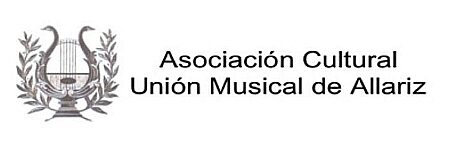 MATRÍCULA CURSO 2020 – 2021Podes entregala na sede da Escola de Música de Allariz, enviala por email ou por whassap ao 617652047PRAZO MATRICULA: DO 9 SETEMBRO AO 3 DE OUTUBRO 2020MATRÍCULA CURSO 2020 – 2021Podes entregala na sede da Escola de Música de Allariz, enviala por email ou por whassap ao 617652047PRAZO MATRICULA: DO 9 SETEMBRO AO 3 DE OUTUBRO 2020Nome e apelidosData de nacementoEnderezoEnderezoLocalidade e provinciaCódigo postalTeléfonoTeléfonoCorreo electrónicoCorreo electrónicoPai / Nai / TitorPai / Nai / TitorPai / Nai / TitorDNIObservaciónsObservaciónsObservaciónsObservacións